CERTIFICATE OF PARTICIPATIONAWARDED TO{NAME OF PARTICIPANT}For participating in the{NAME OF CONTEST} Junior High Career Development Event Held by the Michigan FFA AssociationAwarded on this DATE day of MONTH, 2018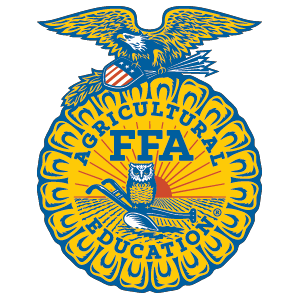 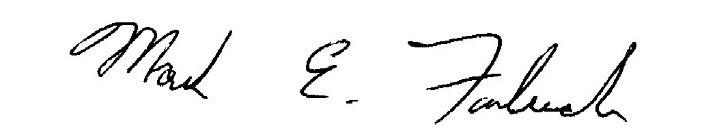 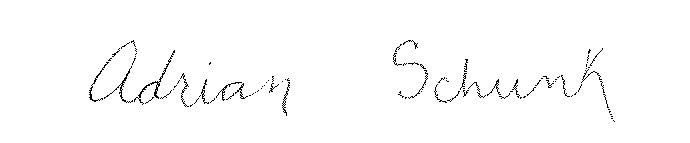 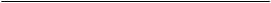 State PresidentState Advisor